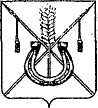 АДМИНИСТРАЦИЯ КОРЕНОВСКОГО ГОРОДСКОГО ПОСЕЛЕНИЯКОРЕНОВСКОГО РАЙОНАПОСТАНОВЛЕНИЕот 29.01.2019   		                                                    			  № 65г. КореновскО внесении изменений в постановление администрацииКореновского городского поселения Кореновского районаот 20 марта 2017 года № 613 «О создании комиссии по проведению конкурсов на право заключения договоров аренды,купли-продажи, договоров безвозмездного пользования,доверительного управления имуществом, и иных договоров, предусматривающих переход прав собственности,владения и (или) пользования муниципальнымимуществом Кореновского городского поселенияКореновского района»В связи с кадровыми изменениями администрация Кореновского городского поселения Кореновского района п о с т а н о в л я е т:1. Внести в постановление администрации Кореновского городского поселения Кореновского района от 20 марта 2017 года № 613 «О создании комиссии по проведению конкурсов на право заключения договоров                             аренды, купли-продажи, договоров безвозмездного пользования, доверительного управления имуществом, и иных договоров, предусматривающих переход прав собственности, владения и (или) пользования муниципальным имуществом Кореновского городского поселения Кореновского района» изменение:1.1. Приложение № 1 к постановлению изложить в новой редакции (прилагается).2. Признать утратившими силу постановление администрации Кореновского городского поселения Кореновского района от 21 августа                     2017 года № 1581 «О внесении изменений в постановление администрации Кореновского городского поселение Кореновского района от 20 марта                   2017 года № 613 «О создании комиссии по проведению конкурсов                                    на право заключения договоров аренды, купли-продажи, договоров безвозмездного пользования, доверительного управления имуществом,                      и иных договоров, предусматривающих переход прав собственности,                     владения и (или) пользования муниципальным имуществом Кореновского городского поселения Кореновского района».3. Общему отделу администрации Кореновского городского поселения Кореновского района (Питиримова) обеспечить размещение настоящего  постановления на официальном сайте администрации Кореновского            городского поселения Кореновского района в информационно-телекоммуникационной сети «Интернет».4. Постановление вступает в силу со дня его подписания.Исполняющий обязанности главыКореновского городского поселенияКореновского района                                                                           М.О. ШутылевСОСТАВкомиссии по проведению конкурсов на право заключения договоров аренды, купли-продажи, договоров безвозмездного пользования, доверительного управления имуществом, и иных договоров, предусматривающих переход прав собственности, владения и (или) пользования муниципальным имуществом Кореновского городского поселения Кореновского района»Исполняющий обязанности начальникаотдела имущественных и земельных отношений администрацииКореновского городского поселения                                              О.Ю. СидоренкоПРИЛОЖЕНИЕ к постановлению администрацииКореновского городского поселенияКореновского районаот 29.01.2019 № 65«ПРИЛОЖЕНИЕ № 1УТВЕРЖДЕНпостановлением администрацииКореновского городского поселенияКореновского районаот 20.03.2017 № 613Колесова Марина Владимировна- заместитель главы Кореновского городского поселения Кореновского района, председатель комиссии;Сидоренко Ольга Юрьевна- ведущий специалист отдела имущественных и земельных отношений администрации Кореновского городского поселения, заместитель председателя комиссии; Охтень Ольга Сергеевна- ведущий специалист отдела имущественных и земельных отношений администрации Кореновского городского поселения, секретарь комиссии;Члены комиссии:Члены комиссии:Бурдун Евгений Евгеньевич- председатель постоянной комиссии по вопросам правопорядка и законности Совета Кореновского городского поселения Кореновского района;Киричко Юлия Александровна- начальник финансово-экономического отдела администрации Кореновского городского поселения Кореновского района;Крыгина Надежда Анатольевна- главный специалист юридического отдела администрации Кореновского городского поселения;Пегина Сабина Руслановна- ведущий специалист отдела имущественных и земельных отношений администрации Кореновского городского поселения;Шамрай Татьяна Викторовна- главный специалист отдела жилищно-коммунального хозяйства, благоустройства и транспорта администрации Кореновского городского поселения.